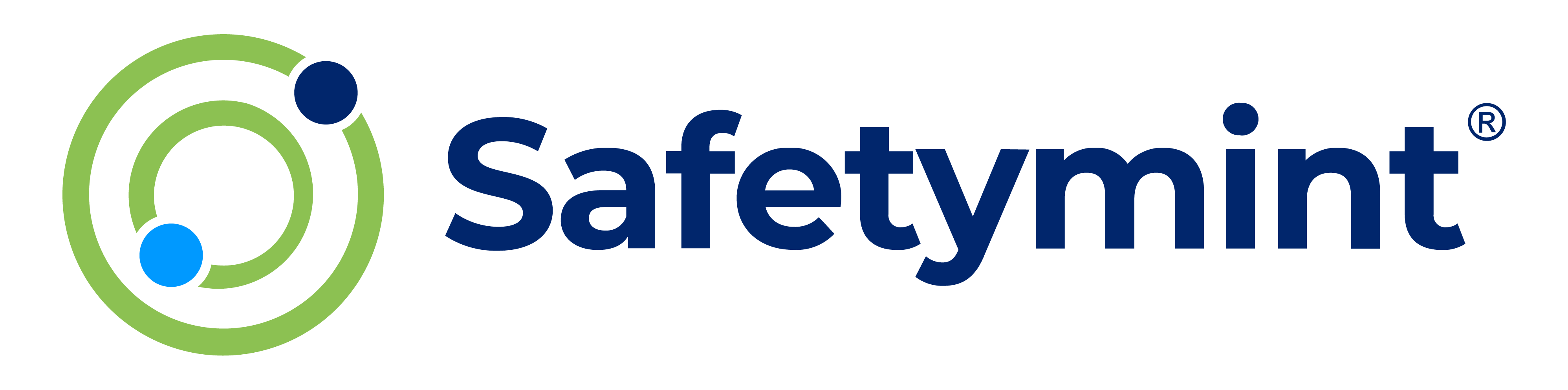 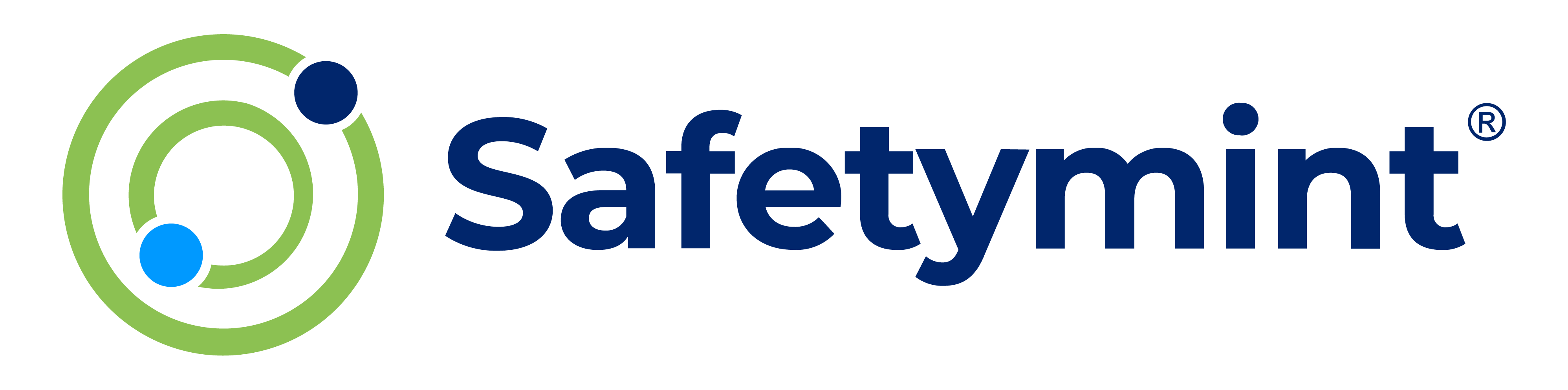 Safety Observation Reporting FormOBSERVATION DETAILSOBSERVATION DETAILSOBSERVATION DETAILSDate and time of the Observation:Location of the Observation:Describe the observed situation or behavior:Describe the observed situation or behaviorOBSERVATION CATEGORYOBSERVATION CATEGORYOBSERVATION CATEGORYSelect the appropriate category for the Observation:Select the appropriate category for the Observation:Select the appropriate category for the Observation:Personal Protective Equipment (PPE)Personal Protective Equipment (PPE)Hazardous Material HandlingHazardous Material HandlingEquipment or Machinery UsageEquipment or Machinery UsageErgonomics and Body MechanicsErgonomics and Body MechanicsHousekeeping and CleanlinessHousekeeping and CleanlinessEmergency PreparednessEmergency PreparednessOther (specify)                           :DESCRIPTION OF OBSERVATIONDESCRIPTION OF OBSERVATIONDESCRIPTION OF OBSERVATIONProvide a detailed description of the observed situation or behavior:Provide a detailed description of the observed situation or behaviorPOSITIVE ASPECTSPOSITIVE ASPECTSPOSITIVE ASPECTSIdentify any positive aspects or safe practices observed:Identify any positive aspects or safe practices observedAREAS FOR IMPROVEMENTAREAS FOR IMPROVEMENTAREAS FOR IMPROVEMENTIdentify any areas for improvement or potential safety hazards observed:Identify any areas for improvement or potential safety hazards observedRECOMMENDATIONSRECOMMENDATIONSRECOMMENDATIONSProvide recommendations for addressing the identified areas for improvement or potential safety hazards:Provide recommendations for addressing the identified areas for improvement or potential safety hazardsACTION TAKENACTION TAKENACTION TAKENDescribe any immediate action taken or suggested actions to be taken based on the observation:Describe any immediate action taken or suggested actions to be taken based on the observationFOLLOW-UPFOLLOW-UPFOLLOW-UPWill a follow-up be conducted to ensure that the recommended actions are implemented?: YES       NO    If yes, specify the person(s) responsible for the follow-up:If yes, specify the person(s) responsible for the follow-upADDITIONAL COMMENTSADDITIONAL COMMENTSADDITIONAL COMMENTSIs there any additional information or comments you would like to include?:Is there any additional information or comments you would like to include?REPORT FILTERREPORT FILTERREPORT FILTERName:Job Title / Role:Contact Details: